РОССИЙСКАЯ ФЕДЕРАЦИЯТЮМЕНСКАЯ ОБЛАСТЬЗАКОН ТЮМЕНСКОЙ ОБЛАСТИОБ ОБРАЩЕНИИ С ЖИВОТНЫМИ В ТЮМЕНСКОЙ ОБЛАСТИПринят областной Думой 14 марта 2019 годаСтатья 1. Предмет регулирования настоящего ЗаконаНастоящий Закон в соответствии с Федеральным законом от 27.12.2018 N 498-ФЗ "Об ответственном обращении с животными и о внесении изменений в отдельные законодательные акты Российской Федерации" регулирует отдельные правоотношения в сфере обращения с животными в Тюменской области.Статья 2. Основные понятия и термины, используемые в настоящем ЗаконеОсновные понятия и термины, используемые в настоящем Законе, применяются в значениях, определенных федеральным законодательством.Статья 3. Полномочия Тюменской областной Думы в сфере обращения с животнымиК полномочиям Тюменской областной Думы в сфере обращения с животными относятся:1) принятие областных законов;2) толкование областных законов;3) контроль за исполнением областных законов;4) иные полномочия, закрепленные федеральным законодательством за законодательными органами субъектов Российской Федерации.(в ред. Закона Тюменской области от 29.11.2022 N 72)Статья 4. Полномочия исполнительных органов государственной власти Тюменской области в сфере обращения с животными1. К полномочиям исполнительных органов государственной власти Тюменской области в сфере обращения с животными относятся:1) установление порядка организации деятельности приютов для животных и норм содержания животных в них в соответствии с утвержденными Правительством Российской Федерации методическими указаниями по организации деятельности приютов для животных и нормам содержания животных в них;2) установление порядка осуществления деятельности по обращению с животными без владельцев в соответствии с утвержденными Правительством Российской Федерации методическими указаниями по осуществлению деятельности по обращению с животными без владельцев;2.1) установление порядка предотвращения причинения животными без владельцев вреда жизни или здоровью граждан в соответствии с утвержденными Правительством Российской Федерации методическими указаниями;(п. 2.1 введен Законом Тюменской области от 03.10.2022 N 50)3) утверждение положения о региональном государственном контроле (надзоре) в области обращения с животными;(п. 3 в ред. Закона Тюменской области от 21.09.2021 N 76)4) иные полномочия, отнесенные к ведению субъектов Российской Федерации и органов государственной власти субъектов Российской Федерации, установленные нормативными правовыми актами Российской Федерации, Уставом Тюменской области, настоящим Законом и иными нормативными правовыми актами Тюменской области.2. Полномочия, предусмотренные частью 1 настоящей статьи, осуществляются Губернатором Тюменской области, Правительством Тюменской области, исполнительными органами государственной власти Тюменской области в пределах их компетенции.Статья 5. Ответственность за нарушение требований настоящего ЗаконаНарушение требований настоящего Закона влечет за собой ответственность, предусмотренную законодательством Тюменской области.Статья 6. Признание утратившими силу отдельных законодательных актов (положений законодательных актов) Тюменской областиПризнать утратившими силу:1) Закон Тюменской области от 07.04.2003 N 130 "О содержании и защите домашних животных и мерах по обеспечению безопасности населения в Тюменской области" ("Парламентская газета "Тюменские известия", N 68, 08.04.2003);2) Закон Тюменской области от 08.07.2003 N 150 "О внесении изменений и дополнений в Закон Тюменской области "О содержании и защите домашних животных и мерах по обеспечению безопасности населения в Тюменской области" ("Парламентская газета "Тюменские известия", N 137 - 138, 11.07.2003);3) Закон Тюменской области от 06.07.2005 N 394 "О внесении изменений в Закон Тюменской области "О содержании и защите домашних животных и мерах по обеспечению безопасности населения в Тюменской области" ("Парламентская газета "Тюменские известия", N 154 - 155, 09.07.2005);4) статью 26 Закона Тюменской области от 06.10.2005 N 410 "О внесении изменений в некоторые законы Тюменской области" ("Парламентская газета "Тюменские известия", N 232 - 233, 14.10.2005);5) статью 4 Закона Тюменской области от 07.06.2008 N 31 "О внесении изменений в некоторые законы Тюменской области" ("Парламентская газета "Тюменские известия", N 103, 17.06.2008);6) Закон Тюменской области от 08.12.2008 N 83 "О внесении изменения в статью 11 Закона Тюменской области "О содержании и защите домашних животных и мерах по обеспечению безопасности населения в Тюменской области" ("Парламентская газета "Тюменские известия", N 223, 10.12.2008);7) статью 12 Закона Тюменской области от 11.10.2013 N 74 "О внесении изменений в некоторые законы Тюменской области" ("Парламентская газета "Тюменские известия", N 180, 12.10.2013);8) Закон Тюменской области от 31.03.2015 N 26 "О внесении изменений в Закон Тюменской области "О содержании и защите домашних животных и мерах по обеспечению безопасности населения в Тюменской области" (официальный портал органов государственной власти Тюменской области http://www.admtyumen.ru, 31.03.2015);9) Закон Тюменской области от 11.06.2015 N 71 "О внесении изменений в Закон Тюменской области "О содержании и защите домашних животных и мерах по обеспечению безопасности населения в Тюменской области" (официальный портал органов государственной власти Тюменской области http://www.admtyumen.ru, 15.06.2015);10) Закон Тюменской области от 12.10.2015 N 102 "О внесении изменений в статьи 6 и 15 Закона Тюменской области "О содержании и защите домашних животных и мерах по обеспечению безопасности населения в Тюменской области" ("Парламентская газета "Тюменские известия", N 171, 13.10.2015);11) Закон Тюменской области от 08.12.2015 N 139 "О признании утратившей силу части 2 статьи 6 Закона Тюменской области "О содержании и защите домашних животных и мерах по обеспечению безопасности населения в Тюменской области" (официальный портал органов государственной власти Тюменской области http://www.admtyumen.ru, 08.12.2015).Статья 7. Переходные положенияДо утверждения в соответствии с Федеральным законом от 27.12.2018 N 498-ФЗ "Об ответственном обращении с животными и о внесении изменений в отдельные законодательные акты Российской Федерации" Правительством Российской Федерации методических указаний по организации деятельности приютов для животных и нормам содержания животных в них, а также методических указаний по осуществлению деятельности по обращению с животными без владельцев действующие нормативные правовые акты Тюменской области в сфере содержания домашних животных, муниципальные нормативные правовые акты в сфере содержания домашних животных применяются в части, не противоречащей федеральному законодательству.Статья 8. Вступление в силу настоящего ЗаконаНастоящий Закон вступает в силу со дня его официального опубликования.Губернатор Тюменской областиА.В.МООРг. Тюмень20 марта 2019 годаN 21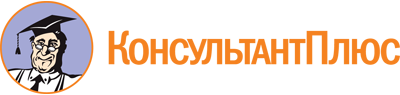 Закон Тюменской области от 20.03.2019 N 21
(ред. от 29.11.2022)
"Об обращении с животными в Тюменской области"
(принят Тюменской областной Думой 14.03.2019)Документ предоставлен КонсультантПлюс

www.consultant.ru

Дата сохранения: 25.05.2023
 20 марта 2019 годаN 21Список изменяющих документов(в ред. Законов Тюменской области от 21.09.2021 N 76,от 03.10.2022 N 50, от 29.11.2022 N 72)